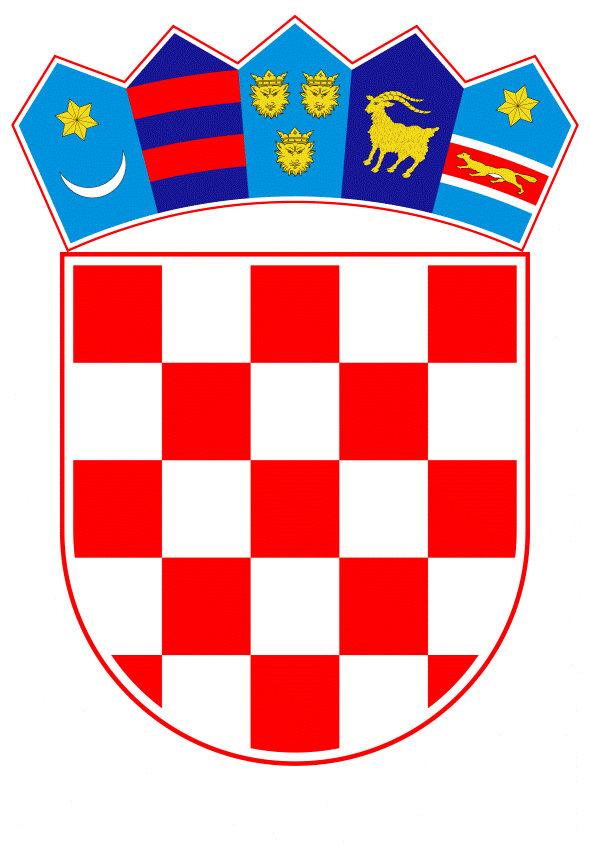 VLADA REPUBLIKE HRVATSKE                                                                                                             Zagreb, 20. siječnja 2022.______________________________________________________________________________________________________________________________________________________________________________________________________________________________PRIJEDLOGNa temelju odredbe članka 31. stavka 3. Zakona o Vladi Republike Hrvatske (Narodne novine, broj 150/11,119/14, 93/16 i 116/18), a u svezi članka 12. stavka 3. Uredbe o unutarnjem ustrojstvu Središnjeg državnog ureda za središnju javnu nabavu (Narodne novine, broj 97/20), Vlada Republike Hrvatske je na sjednici održanoj ___. __________ 2022. godine, donijela ZAKLJUČAK1. Ovlašćuje se Središnji državni ured za središnju javnu nabavu (u nastavku teksta: Središnji državni ured) da u novi postupak središnje javne nabave licenci za korištenje Microsoftovih softverskih proizvoda i usluga (u nastavku teksta: MS licence), a koji će provesti za obveznike središnje javne nabave iz članka 12. stavka 1. Uredbe o unutarnjem ustrojstvu Središnjeg državnog ureda za središnju javnu nabavu (Narodne novine, broj 97/20, u nastavku teksta: Uredba), uključi i tijela koja nisu obveznici središnje javne nabave (u nastavku teksta: korisnici), kako slijedi:Agencija za plaćanja u poljoprivredi, ribarstvu i ruralnom razvoju Državni ured za revizijuHrvatski zavod za normeSredišnji registar osiguranikaHrvatska regulatorna agencija za mrežne djelatnostiNacionalni centar za vanjsko vrednovanje obrazovanja Pravobranitelj/ica za ravnopravnost spolovaUred pučkog pravobraniteljaPravobranitelj za osobe s invaliditetomAgencija za lijekove i medicinske proizvodeHrvatska agencija za nadzor financijskih uslugaHrvatska izvještajna novinska agencijaHrvatski zavod za mirovinsko osiguranjeHrvatski zavod za zdravstveno osiguranjeHrvatski zavod za zapošljavanjeHrvatska matica iseljenikaAgencija za osiguranje radničkih tražbina Agencija za reviziju sustava provedbe programa Europske unije Hrvatska agencija za civilno zrakoplovstvo Agencija za istraživanje nesreća u zračnom, pomorskom i željezničkom prometu Hrvatski hidrografski institutHrvatska agencija za poljoprivredu i hranu  Hrvatska akreditacijska agencija  Hrvatska agencija za malo gospodarstvo, inovacije i investicijeAgencija za odgoj i obrazovanjeHrvatska energetska regulatorna agencijaPark prirode PapukPark prirode Lastovsko otočjeDržavno izborno povjerenstvo2. Ovlašćuje se Središnji državni ured da temeljem provedenog postupka javne nabave sklopi okvirni sporazum i odgovarajuće ugovore sukladno programima licenciranja vlasnika licenčnih prava.3. Korisnici središnje javne nabave obvezuju se u svrhu provođenja postupka javne nabave za nabavnu kategoriju iz točke 1. ovog Zaključka, bez obzira na procijenjenu vrijednost njihove nabave, dostaviti Središnjem državnom uredu podatke vezane uz iskazivanje potreba u obliku i rokovima koje odredi Središnji državni ured. 4. U odnosu na samostalno provođenje postupka javne nabave u nabavnoj kategoriji iz točke 1. ovog Zaključka odgovarajuće se primjenjuju odredbe članka 17. Uredbe.5. Zadužuje se Središnji državni ured da o ovome Zaključku izvijesti tijela iz točke 1. ovog Zaključka.KLASA:URBROJ: Zagreb, ___. ________ 2022. godine.       PREDSJEDNIK      Andrej Plenković OBRAZLOŽENJESredišnji državni ured za središnju javnu nabavu (dalje u tekstu: Središnji državni ured) provodi postupke središnje javne nabave roba, radova i usluga za obveznike središnje javne nabave iz članka 12. stavka 1. Uredbe o unutarnjem ustrojstvu Središnjeg državnog ureda za središnju javnu nabavu (Narodne novine, broj 97/20, dalje u tekstu: Uredba), odnosno za Ured predsjednika Republike Hrvatske, Hrvatski sabor, Vladu Republike Hrvatske, urede i stručne službe Vlade Republike Hrvatske, te tijela državne uprave (ministarstva i državne upravne organizacije). Odredbom članka 12. stavka 3. Uredbe, predviđena je iznimka od stavka 1. navedenog članka te je određeno da Vlada Republike Hrvatske može ovlastiti Središnji državni ured za provođenje postupaka javne nabave za javne naručitelje koji nisu obuhvaćeni stavkom 1. članka 12. Uredbe.Odlukom o nabavnim kategorijama (Narodne novine, broj 64/16), određene su nabavne kategorije za koje je Središnji državni ured nadležan provoditi postupke središnje javne nabave. U točki I. navedene Odluke, licence za korištenje softvera određene su kao jedna od nabavnih kategorija središnje javne nabave. Vlada RH je Zaključkom KLASA: 022-03/19-07/178, URBROJ: 50301-25/27-19-2 od 25. travnja 2019. ovlastila Središnji državni ured da provede postupak nabave Microsoftovih proizvoda i usluga (u nastavku: MS licence) i zaključi okvirne sporazume za dodatne korisnike koji nisu obveznici središnje javne nabave. Okvirni sporazumi zaključeni temeljem provedenog postupka središnje nabave su na snazi do 30. lipnja 2022. godine, a budući da je za nabavu novih licenci i za tehničko održavanje prethodno nabavljenih licenci potrebno provesti novi postupak javne nabave, predlaže se donošenje predmetnog Zaključka.Središnji državni ured je u okviru priprema za novi postupak kontaktirao javne naručitelje koji su bili obuhvaćeni prethodno navedenim Zaključkom iz 2019. godine, te zatražio očitovanja vezano za sudjelovanje u novom postupku javne nabave. Naime, radi se o javnim naručiteljima koji nisu obveznici središnje javne nabave te je sukladno članku 12. stavku 3. Uredbe Središnjem uredu potrebno ovlaštenje Vlade RH za provođenje novog postupka za dodatne korisnike.Na temelju dobivenih očitovanja sačinjen je popis dodatnih korisnika iz točke 1. Zaključka. Dodatno su u odnosu na popis korisnika iz Zaključka iz 2019. godine, interes za uključivanje u sljedeći postupak središnje javne nabave iskazali i Agencija za odgoj i obrazovanje, Hrvatska energetska regulatorna agencija, Park prirode Papuk, Park prirode Lastovsko otočje i Državno izborno povjerenstvo. Točkom 1. ovog Zaključka ovlašćuje se Središnji državni ured da provede postupak javne nabave MS licenci i za dodatne korisnike.Točkom 2. ovog Zaključka ovlašćuje se Središnji državni ured da nakon provedenog postupka javne nabave zaključi okvirni sporazum i potrebne ugovore prema odgovarajućim Microsoft programima licenciranja. Naime, nabavu licenci za Microsoftove proizvode i usluge moguće je izvršiti samo sukladno poslovnoj politici vlasnika licenčnih prava Microsoft Ireland Operations Limited, odnosno, pod uvjetima jednog od programa licenciranja, uključujući i uvjete za tzv. Governement – licence, odnosno za licence za državna tijela. Stoga je nakon potpisivanja okvirnog sporazuma i prije sklapanja pojedinačnih ugovora o javnoj nabavi koje sklapaju korisnici središnje nabave potrebno sklopiti odgovarajuće ugovore u nekom od programa licenciranja koji omogućuju isporuku licenci.  Zbog ukupno većeg javno-nabavnog volumena moguće je očekivati i dodatno snižavanje cijena u okviru cjenovnog razreda te dodatne popuste koje mogu ponuditi gospodarski subjekti zainteresirani za sudjelovanje u postupku javne nabave. Objedinjenom nabavom postiže se i smanjenje administrativnih troškova provedbe pojedinačnih postupaka nabave kod korisnika središnje javne nabave. Točkom 3. Zaključka korisnici središnje javne nabave obvezuju se u svrhu provođenja postupka nabave MS licenci, bez obzira na procijenjenu vrijednost njihove nabave, dostaviti Središnjem državnom uredu podatke vezane uz iskazivanje potreba u obliku i rokovima koje odredi Središnji državni ured , a što je i sukladno članku 15. Uredbe. Nadalje, točkom 4. ovog Zaključka upućuje se na odgovarajuću primjenu odredbe članka 17. Uredbe kojom je propisano postupanje korisnika središnje javne nabave kada samostalno provode postupke javne za nabavne kategorije iz nadležnosti Središnjeg državnog ureda. Također naglašavamo da za provođenje predmetnog postupka središnje javne nabave za prošireni krug korisnika nije potrebno osiguravati dodatna financijska sredstva, budući da će korisnici na temelju okvirnog sporazuma koji sklopi Središnji državni ured sklapati svoje pojedinačne ugovore o javnoj nabavi sukladno potrebama i financijskim sredstvima osiguranim u svojim proračunima. Predlagatelj:Središnji državni ured za središnju javnu nabavu     Predmet:Prijedlog zaključka o davanju ovlaštenja Središnjem državnom uredu za središnju javnu nabavu za provedbu postupka središnje javne nabave licenci za korištenje Microsoftovih softverskih proizvoda i usluga za tijela koja nisu obveznici središnje javne nabave